Directions:Open the workbook helper fileDraw a circle with a diameter of 6Draw a circle with a diameter of 2Draw 16 lines at any length that pass through each circle, starting at the center pointTrim each line to look like the example belowAdd this to the bottom right corner of your drawing using text: Your name, Lesson 6 QuizSave your quiz in your AutoCAD lesson 6 folder as: AutoCAD.Lesson.6.Quiz.LastnamePrint your quiz using the Xerox Workcentre and turn in at front of class in your folder.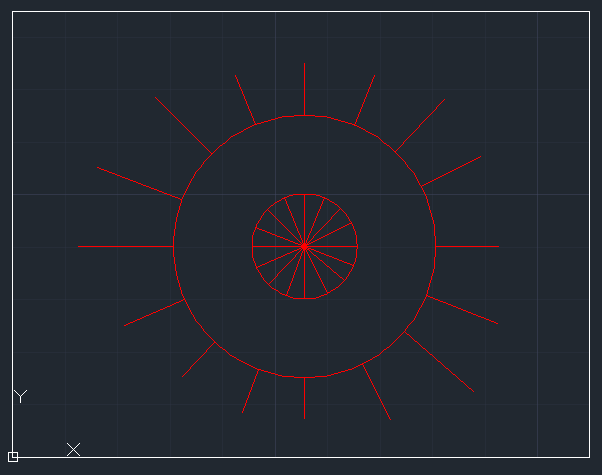 